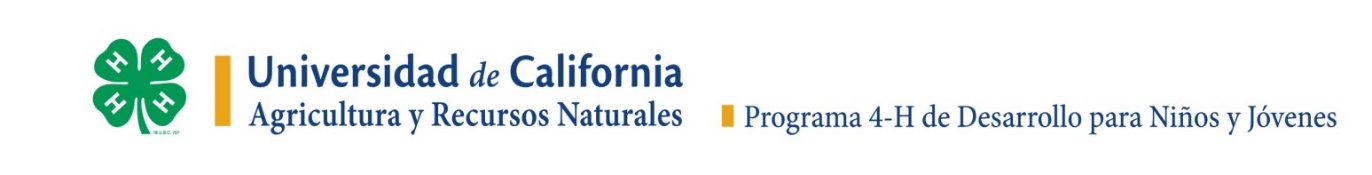 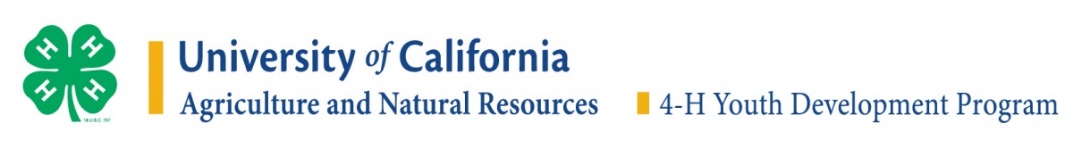 UC 4-H Latino InitiativeProgram Description Cover PageContentEducatorsYouthDosageIndividual Surveys included with this programProgram Begin DateProgram End DateCountyName of ProgramMeeting LocationProgram Model In-Motion Club SPIN Club SNAC Club Short-Term Project Day Camp Other: ______________________________________ In-Motion Club SPIN Club SNAC Club Short-Term Project Day Camp Other: ______________________________________ In-Motion Club SPIN Club SNAC Club Short-Term Project Day Camp Other: ______________________________________Enrollment Type Individual Group Individual Group Individual GroupFunding SourcePartners/Collaborators Core Focus STEM Healthy Living Civic Education/Engagement College/Career Readiness Leadership Other: ______________________________________CurriculumNumberFacilitators/Educators UCCE staffFacilitators/Educators Collaborating agency staffFacilitators/Educators 4-H adult volunteers Facilitators/Educators 4-H teen volunteersFacilitators/Educators Other:________________Training for EducatorsNumber of ParticipantsAge Range of YouthNumber of Meetingsx Length of Each Meeting= Total HoursYouthYouthVolunteerVolunteerNumber of surveysNumber of surveysCM – Universal Adult Survey 
“Needs Assessment”Program QualityProgram Quality If applicable, mark belowIf applicable, mark belowCM -  ScienceCM -  Healthy LivingCM -  Civic EngagementCM -  Career/College Readiness